Звуки [йэ], [э ]. Буква Е,еА1. Укажи группу слогов- слияний, где все согласные мягкие:Ки, ве, се, ни, лиТа, ри, ву, ны, кеЛе, ре, су, та, выНа, су, ры, ка, ва.А2. Укажи количество букв и звуков в слове ЕЛЕНА6 букв, 5 звуков5 букв, 7 звуков5 букв, 6 звуков5 букв, 5 звуков.А3. Укажи схему слова ЕЛИ.1.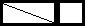 2.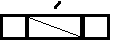 3.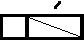 4.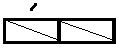 В1. Укажи группу слов, где буква Е обозначает два звука.Енот, кроетРоет, моетКолесо, рекаВеник, полеС1.Преложи такую последовательность предложений, чтобы получился рассказ.А) А Сева вытирает стол.Б) Сева и Ева ели суп.В) Ева моет тарелку.1)АБВ                                                          3) БАВ2) ВБА                                                         4) БВА